Western Australia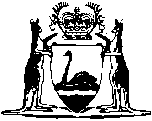 State Government Insurance Office Act 1938		This Act was repealed by the State Government Insurance Commission Act 1986 s. 46(1) (No. 51 of 1986) as at 1 Jan 1987.		There are no Word versions of this Act, only PDFs in the Reprinted Acts database are available.